Fluorescein – řešeníPracovní list je určen pro studenty středních škol a jeho cílem je poznat vlastnosti fluoresceinu.Fluorescein_______________________________________________________Doplňte následující pojmy do textu:Fluorescein je pojmenován podle své schopnosti pohlcovat světlo určité vlnové délky a tuto energii pak vyzářit v podobě světla s jinou vlnovou délkou. Molekula fluoresceinu excituje, tedy dostane se do stavu s vyšší energií. Klíčem k této vlastnosti je stavba molekuly fluoresceinu. Ta obsahuje kruhové části, v nichž se vyskytují sdílené elektrony, které nazýváme delokalizované. Tyto elektrony nejsou upoutány ve vazbách mezi dvěma atomy, a mají proto mnohem více volnosti k pohybu. Poloha, kterou tyto delokalizované elektrony zaujímají, umožňuje molekule fluoresceinu stabilizovat pohlcenou energii a vyzářit ji v podobě světla.Doplňte do diagramu pojmy z nabídky:Určete pravdivost výroků.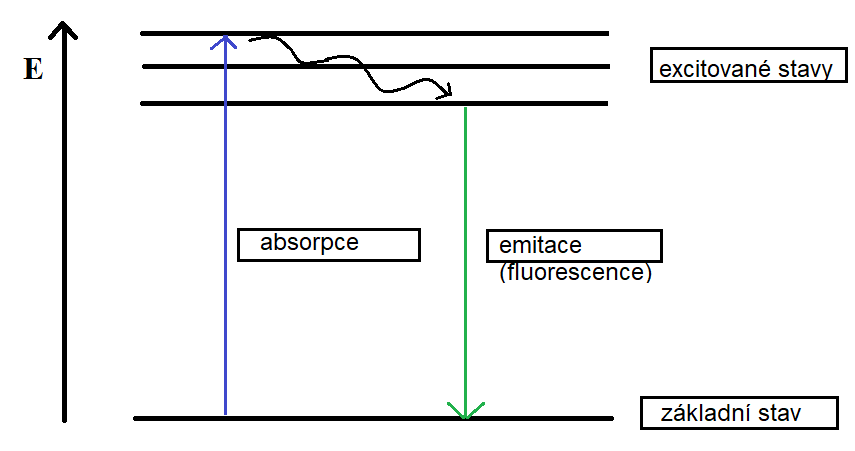 Na strukturním vzorci fluoresceinu vyznačte delokalizované elektrony.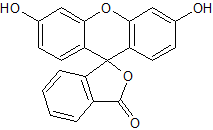 Co jsem se touto aktivitou naučil/a:……………………………………………………………………………………………………………………………………………………………………………………………………………………………………………………………………………………………………………………………………………………………………...ANONEMolekula fluoresceinu byla objevena Adolfem von Baeyerem.✓Při excitaci dochází k přechodu na nižší energetickou hladinu.✓Fluorescein je syntetická anorganická látka.✓Luciferin je enzym, který obsahují světlušky.✓